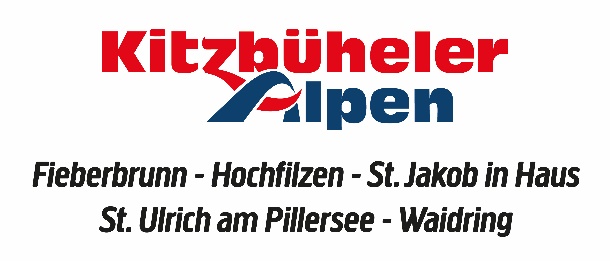                       Ausschreibung und Einladung zur                  Tiroler MS Mittel, 7. Tirolcup, 9. SalzburgcupSamstag, 05. 10. 2019      	      St. Ulrich am PillerseeVeranstalter		TIFOL Durchführung		Naturfreunde KitzbühelWettkampfleitung	Hechl GeorgBahnleger		Wohlmuther MarkusTreffpunkt	Fußballplatz St.Ulrich am Pillersee,  Parkplatz  an der Nordseite des SportplatzesLaufkarte		„St. Ulrich am Pillersee“ 2018, Erg. 2019 M 1 : 7 500, IOF Norm , ÄD: 5 mStart 			14 Uhr, Weg zum Start ca 500 m, flachAuswertung		Hanser, Müller, SportidentSiegerehrung	nach dem Wettkampf am Fußballplatz: Medaillen  (Tir. Meisterschaftsklassen) und Sachpreise (Rahmenklassen)Anmeldung	Bis Dienstag, 01.Oktober(23:59 Uhr)  über ANNE Online 	oder an nfkitz@reithnet.com 	In den Rahmenbewerben Nachmeldung bis 13 Uhr möglich!Startgeld		8.-€ Erwachsene5.-€ Nachwuchskategorien (Jahrgang 2001 und jünger)Ausschreibung für Tirol:Rahmenbewerbe:Schnupperklasse					keine Altersbeschränkung Shadowing					2006 - 2017Offen 					keine AltersbeschränkungBahndaten:Laufkategorien:Tirolcupwertung:		D/H – 10 		2009 und jüngerMeisterschaftswertung:	D/H – 12		2008 - 2007		D/H – 14		2006 – 2005		D/H 15 -18		2004 – 2001		D/H 19 – 39		keine Beschränkung (ab Jugend möglich)		D/H 40 -		1979 und älter		D/H 50 -		1969 und älter		D/H 60 -		1959 und älterHaftung: 	Die Teilnahme erfolgt auf eigene Gefahr. Der Veranstalter übernimmt keine Haftung für Schäden aller Art – auch nicht gegenüber Dritten.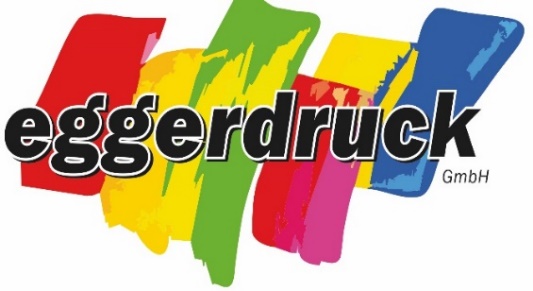 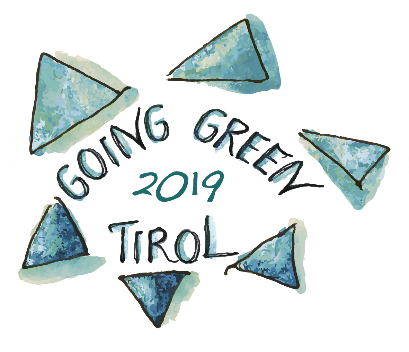 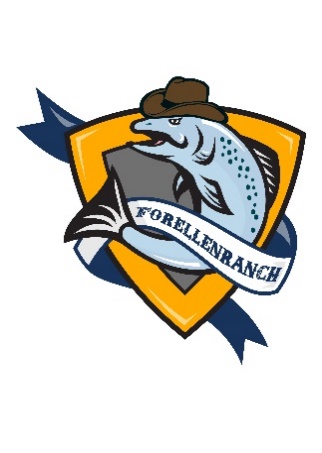 9. Lauf zum Salzburger SportVoglcup 2019 Veranstalter:  	Salzburger Orientierungslaufverband – SOLVDurchführung:  	Naturfreunde Kitzbühel Kategorien:   Nennung:		bis spätestens Montag, 30. September 2019 über ANNE (www.oefol.at/anne)
unter 9. SC (SOLV-CUP)Startgeld:		Family, bis D/H -18 zahlen € 5,-; alle anderen € 8,-Hinweis des SOLV: 	Startberechtigt für die Tageswertung sind ALLE; für die Jahreswertung des SOLVCup werden aber nur SOLV-Mitglieder berücksichtigt!Kategorie BahnStreckenlängePostenanzahlHöhenmeterShadowing      1 1,6 km1060Schnupper      21,8 km1170D/H 10      1 1,6 km1060D - 12      21,8 km1170D 13 -14      32,5 km1275D 15 - 18      43,0 km13100D 19 - 39      63,5 km17140D 40 -      53,2 km17120D 50 -      43,0 km13100D 60 -      3 2,5 km1275H - 12      21,8 km              11 70H 13 - 14      32,5 km1275H 15 - 18      53,2 km17120H 19 - 39      74,1 km20195H 40 -      6 3,5 km17140H 50 -      5 3,2 km17120H 60 -      5 3,2 km17120Offen      33,0 km13100